Supporting InformationMicrotubules play an essential role in the survival of primary acute lymphoblastic leukemia cells advancing through G1 phaseMagdalena Delgado and Timothy C. ChambersList of contents:  Figures S1-S3 with legends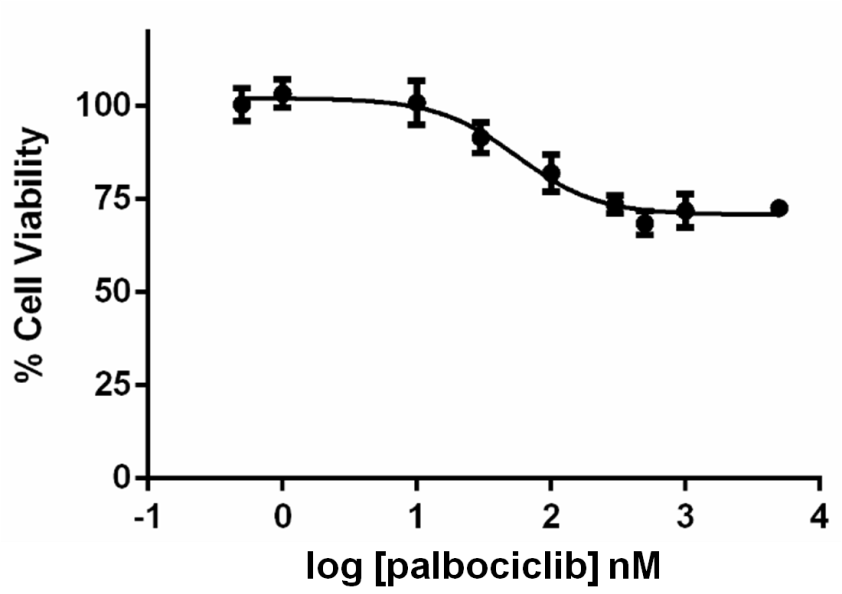 Figure S1.  Sensitivity of primary ALL-5 cells to palbociclib (PCB).  Cell viability was assessed by MTT assay as described in Experimental Procedures. Cells were treated with vehicle (100% viability) or increasing concentrations of PCB for 120 h.  Results are given as mean ± S. D. (n = 6).  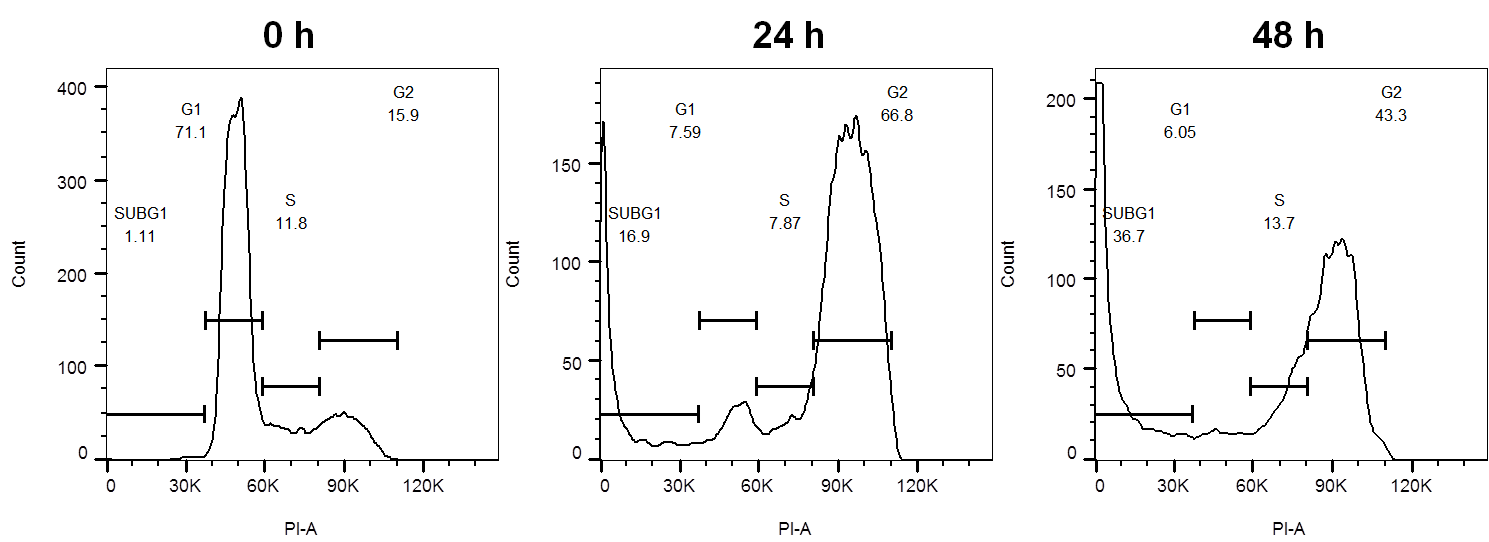 Figure S2. Vincristine (VCR) induces mitotic arrest in T98G cells. T98G cells were treated with 1 μM VCR for the times indicated and analyzed for DNA content by propidium iodide staining and flow cytometry as described in Experimental Procedures.  Data shown are representative of six experiments.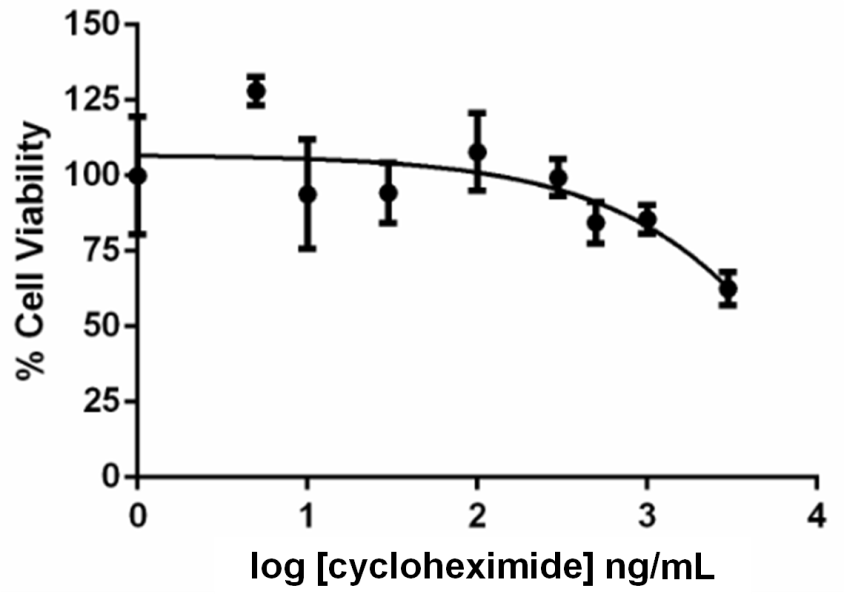 Figure S3.  Sensitivity of primary ALL-5 cells to cycloheximide (CHX).  Cell viability was assessed by MTT assay as described in Experimental Procedures. Cells were treated with vehicle (100% viability) or increasing concentrations of CHX for 48 h.  Results are given as mean ± S. D. (n = 6).  